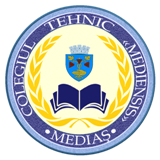 Colegiul Tehnic „Mediensis” MediașLUCRARE DE CERTIFICARE A COMPETENŢELOR PROFESIONALE NIVEL IVFiliera: TEHNOLOGICĂDomeniul: TEHNICSpecializarea: TEHNICIAN OPERATOR TEHNICĂ DE CALCULMediaș2022Titlu atestatCuprinsArgumentCapitolul 1.BibliografieCoordonator:Elev:prof. Nume